Informal Letter For Students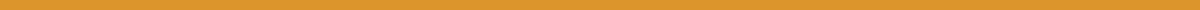 [Your Name]
[Your Address]
[City, State, Zip Code]
[Date]Dear [Friend's Name],I hope this letter finds you in great spirits and good health. It feels like forever since we last saw each other at school, and I've been missing our daily chats and fun times together. How have you been? How's everything going on your end?I wanted to share some exciting news with you! I've recently joined the school's art club, and it's been an amazing experience so far. We're working on a mural project that's going to be displayed in the main hall, and I've learned so much about painting techniques and color theory. I wish you were here to see it; I know how much you love art too.Speaking of which, have you been working on any new drawings or projects lately? Your creativity always inspires me, and I'd love to see what you've been creating. Maybe we can exchange some tips and ideas!On another note, I've been struggling a bit with math homework these past few weeks. Remember how you always had a knack for solving those tricky problems? If you have any tips or could spare some time to help me out, I'd really appreciate it. We could set up a video call or meet up at the library if you're available.I'm also planning a small get-together at my place next weekend. It's been too long since we all hung out, and I think it would be the perfect way to catch up. Let me know if you're free; it wouldn't be the same without you!Please write back when you get a chance. I'm eager to hear all about what you've been up to and how things are going. Miss our conversations and looking forward to catching up in person soon.Take care and stay awesome!Best regards,[Your Name]